Fotoausstellung – selbsterstellte SeifeDie Endprodukte sollen in einer Fotoausstellung auf unserer schuleigenen Website gesichert werden. Eure Lehrkräfte, Eltern und auch Mitschüler:innen können somit auf die eigene Seifenherstellung aufmerksam gemacht und inspiriert werden.Aufgabenstellung:Fotografiert euer Endprodukt. Sucht euch hierfür einen geeigneten Hintergrund, an dem ihr euer Foto machen möchtet. 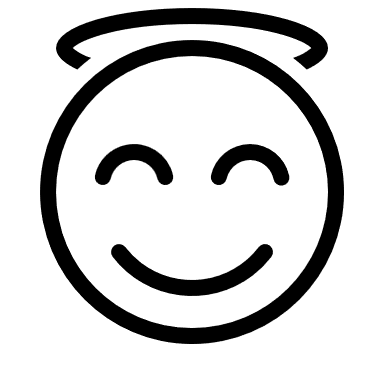 Lasst eurer Fantasie freien Lauf! 